Civic Youth Serving AgenciesAs your men's fellowship strives to make a difference in your community, consider using the following programs. These are sound, proven ways to instill values of character, citizenship, and respect for others while developing a strong reverence to God, self respect and self reliance.Read below for more information on civic/scouting organizations.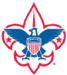 Boy Scouts of AmericaChartered by Congress in 1910, the Boy Scouts of America (BSA) emphasizes strong personal values, character, self-worth and usefulness, caring relationships, a desire to learn and productive and creative use of time.Program LevelsTiger Cub – age 6Cub Scouts – ages 7-10Boy Scouts – ages 11-17Venturing – ages 14-20 (coed)Useful LinksBoy Scouts of America website About the BSA Find your local council Organizing a BSA Unit in The United Methodist Church (PDF) Find a Boy Scout Unit in a United Methodist Church near you (PDF) 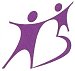 Amachi Big Brothers Big SistersPeople of faith, mentoring children of promise.Amachi Big Brothers Big Sisters is the only congregationally based mentoring program in the United States to offer a proven and effective model for mentoring children of incarcerated parents. Over 2.5 million children nationwide face a 70% probability of following their parent(s) to prison at some point. (excerpt from the Big Brothers Big Sisters Amachi program brochure)Useful LinksBig Brothers Big Sisters website About the Amachi Program Learn more about being a Big Sign up now to be a Big 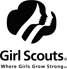 Girl Scouts of the USAThe Girl Scouts of the USA (GSUSA), the largest voluntary organization for girls in the world, helps girls grow strong physically, mentally, emotionally and spiritually.Program LevelsDaisy Girl Scouts – grades K-1stBrownie Girl Scouts – grades 2nd-3rdJunior Girl Scouts – grades 4th-5thCadette Girl Scouts – grades 6th-8thSenior Girl Scouts – grades 9th-10thAmbassador Girl Scouts - grades 11th-12thUseful LinksGirl Scouts of America website GSUSA Facts Find your local council 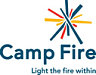 Camp FireCamp Fire supports children and youth on their journey to adulthood with inclusive, youth-development programs that develop personal life skills, social responsibility, healthy lifestyles and leadership.Programs Include…Child careSelf-reliance and service learning classesCamping and environmental educationAbsolutely Incredible Kid DayClubs and mentoring opportunitiesCommunity family and co-ed clubsUseful LinksCamp Fire website Find your local council Mission and values 